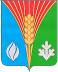                   Администрация                                                       Муниципального образования                                       Андреевский сельсовет                                          Курманаевского района                                                       Оренбургской области               ПОСТАНОВЛЕНИЕ  14.11.2019 № 45-пО назначении публичных слушаний по проекту бюджета МО Андреевский сельсовет на 2020 год и плановый период 2021-2022 гг.В соответствии со ст. 28 Федерального закона от 06 октября 2003 года № 131-ФЗ «Об общих принципах организации местного самоуправления в Российской Федерации», а также Положением «О публичных слушаниях на территории муниципального образования Андреевский сельсовет»:1. Провести публичные слушания по проекту решения Совета депутатов муниципального образования Андреевский сельсовет «Об утверждении бюджета МО Андреевский сельсовет на 2020 год и плановый период 2021-2022 г.г.» согласно Приложению 1 в следующем порядке:     - слушания 20 ноября 2019 года в 18 часов местного времени по адресу: ДК «Колос» с. Андреевка ул. Ленинская 19; в 14 часов - с. Байгоровка (Дом Досуга), в 15:30 часов с. Краснояровка (Дом Досуга), 16 часов с. Федоровка (Дом Досуга), 17 часов с. Ферапонтовка (Дом Досуга).     - предложения по проекту бюджета принимаются администрацией МО Андреевский сельсовет с 14 ноября по 19 ноября 2019 года в рабочее время с 9:00 до 17:00 местного времени по адресу: с. Андреевка ул. Ленинская 19.2. Возложить подготовку и проведение публичных слушаний по проекту бюджета на 2020 год и на плановый период 2021 и 2022 годов МО Андреевский сельсовет на оргкомитет в количестве 3-х человек в следующем составе: Санаев С.С., депутат МО Андреевский сельсовет     Прохоров А.П., депутат МО Андреевский сельсовет     Пензина С.Н.., депутат МО Андреевский сельсовет3. Постановление вступает в силу со дня его подписания, обнародования и официального опубликования (обнародования на информационных стендах и в организациях и учреждениях поселения). И.о.главы муниципального образования                                      Е.А. ПрохороваРазослано: в дело, прокурору, районной администрацииПриложение № 1                                                                                                                              к постановлению администрации муниципального образования Андреевский сельсовет                                                                                                                 от 14.11.2019 № 45-пОсновные показатели проекта бюджета МО Андреевский сельсовет на 2020 год и на плановый период 2021 и 2022 годов, прогноза консолидированного бюджета поселения на 2020 – 2022 годы (тыс.руб)Код бюджетной классификации Российской ФедерацииНаименование групп, подгрупп, статей, подстатей, элементов, программ (подпрограмм), кодов экономической классификации доходовПрогноз консолидированного бюджетаПрогноз консолидированного бюджетаПрогноз консолидированного бюджетаПроект бюджета поселенияПроект бюджета поселенияПроект бюджета поселенияКод бюджетной классификации Российской ФедерацииНаименование групп, подгрупп, статей, подстатей, элементов, программ (подпрограмм), кодов экономической классификации доходовПрогноз консолидированного бюджетаПрогноз консолидированного бюджетаПрогноз консолидированного бюджетаПроект бюджета поселенияПроект бюджета поселенияПроект бюджета поселенияКод бюджетной классификации Российской ФедерацииНаименование групп, подгрупп, статей, подстатей, элементов, программ (подпрограмм), кодов экономической классификации доходов2020 год2021 год2022 год2020 год2021 год2022 год1 00 00000 00 0000 000ДОХОДЫ4023,004252,004439,004023,004252,004439,001 01 00000 00 0000 000НАЛОГИ НА ПРИБЫЛЬ, ДОХОДЫ 1822,001973,002136,001822,001973,002136,001 01 02000 01 0000 110Налог на доходы физических лиц1822,001973,002136,001822,001973,002136,001 01 02010 01 1000 110Налог на доходы физических лиц с доходов, источником которых является налоговый агент, за исключением доходов, в отношении которых исчисление и уплата налога осуществляются в соответствии со статьями 227, 227.1 и 228 Налогового кодекса Российской Федерации (сумма платежа (перерасчеты, недоимка и задолженность по соответствующему платежу, в том числе по отмененному)1776,001922,002081,001776,001922,002081,001 01 02010 01 2100 110Налог на доходы физических лиц с доходов, источником которых является налоговый агент, за исключением доходов, в отношении которых исчисление и уплата налога осуществляются в соответствии со статьями 227, 227.1 и 228 Налогового кодекса Российской Федерации (пени по соответствующему платежу)21,0023,0025,0021,0023,0025,001 01 02010 01 3000 110Налог на доходы физических лиц с доходов, источником которых является налоговый агент, за исключением доходов, в отношении которых исчисление и уплата налога осуществляются в соответствии со статьями 227, 227.1 и 228 Налогового кодекса Российской Федерации (суммы денежных взысканий (штрафов) по соответствующему платежу согласно законодательству Российской Федерации)25,0028,0030,0025,0028,0030,001 03 00000 00 0000 000Налоги на товары (работы, услуги), реализуемые на территории Российской Федерации871,00928,00928,00871,00928,00928,001 03 02000 01 0000 110Акцизы по подакцизным товарам (продукции), производимым на территории Российской Федерации871,00928,00928,00871,00928,00928,001 03 02230 01 0000 110Доходы от уплаты акцизов на дизельное топливо, зачисляемые в бюджеты субъектов Российской Федерации341,00398,00398,00341,00398,00398,001 03 02240 01 0000 110Доходы от уплаты акцизов на моторные масла для дизельных и (или) карбюраторных (инжекторных) двигателей, зачисляемые в консолидированные бюджеты субъектов Российской Федерации2,002,002,002,002,002,001 03 02250 01 0000 110Доходы от уплаты акцизов на автомобильный бензин, производимый на территории Российской Федерации, зачисляемые в консолидированные бюджеты субъектов Российской Федерации584,00584,00584,00584,00584,00584,001 03 02260 01 0000 110Доходы от уплаты акцизов на прямогонный бензин, производимый на территории Российской Федерации, зачисляемые в консолидированные бюджеты субъектов Российской Федерации-56,00-56,00-56,00-56,00-56,00-56,00 105 00000 00 0000 000НАЛОГИ НА СОВОКУПНЫЙ ДОХОД95,0097,0099,0095,0097,0099,00 105 03000 00 0000 000Единый сельскохозяйственный налог95,0097,0099,0095,0097,0099,00 105 03010 01 1000 110Единый сельскохозяйственный налог95,0097,0099,0095,0097,0099,001 06 00000 00 0000 000НАЛОГИ НА ИМУЩЕСТВО   1214,001233,001255,001214,001233,001255,001 06 01000 00 0000 110Налог на имущество физических лиц 195,00214,00236,00195,00214,00236,001 06 01030 10 1000 110 Налог на имущество физических лиц, взимаемый по ставкам, применяемым к объектам налогообложения, расположенным в границах поселения             195,00214,00236,00195,00214,00236,001 06 06000 00 0000 000Земельный налог1019,001019,001019,001019,001019,001019,001 06 06043 10 0000 110Земельный налог, с физических лиц, обладающих земельным участком, расположенным в границах сельских поселений.1019,001019,001019,001019,001019,001019,001 08 00000 00 0000 000ГОСУДАРСТВЕННАЯ ПОШЛИНА21,0021,0021,0021,0021,0021,001 08 04020 01 1000 110Государственная пошлина за совершение нотариальных действий должностными лицами органов местного самоуправления, уполномоченными в соответствии с законодательными актами Российской Федерации на совершение нотариальных действий21,0021,0021,0021,0021,0021,002 00 00000 00 0000 000БЕЗВОЗМЕЗДНЫЕ ПОСТУПЛЕНИЯ3630,793230,282857,803630,793230,282857,802 02 00000 00 0000 000БЕЗВОЗМЕЗДНЫЕ ПОСТУПЛЕНИЯ3630,793230,282857,803630,793230,282857,802 02 10000 00 0000 000Дотации бюджетам субъектов РФ и муниципальным образованиям3527,003126,002751,003527,003126,002751,002 02 10000 00 0000 000Дотации на выравнивание бюджетной обеспеченности11,6011,6411,6411,6011,6411,642 02 30000 00 0000 000Субвенции бюджетам субъектов Российской Федерации 92,18592,64095,15692,18592,64095,156ИТОГО:ИТОГО:7653,7857482,287296,7967653,7857482,287296,796КодКодНаименование групп, подгрупп, статей и подстатей доходов, разделов и подразделов функциональной классификацииПрогноз консолидированного бюджета поселенияПрогноз консолидированного бюджета поселенияПрогноз консолидированного бюджета поселенияПроект бюджета поселенияПроект бюджета поселенияПроект бюджета поселенияКодКодНаименование групп, подгрупп, статей и подстатей доходов, разделов и подразделов функциональной классификации2020 год2021 год2022 год2020 год2021 год2022 годРАСХОДЫ0100Общегосударственные вопросы2854,62788,82788,82854,62788,82788,80102Функционирование высшего должностного лица субъекта Российской Федерации и муниципального образования7327327327327327320104Функционирование Правительства Российской Федерации, высших исполнительных органов государственной власти субъектов Российской Федерации, местных администраций2065,8200020002065,8200020000106Обеспечение деятельности финансовых, налоговых и таможенных органов и органов финансового (финансово-бюджетного) надзора56,856,856,856,856,856,80200Национальная оборона92,18592,6495,15692,18592,6495,1560203Мобилизационная и вневойсковая подготовка92,18592,6495,15692,18592,6495,1560300Национальная безопасность и правоохранительная деятельность2152152152152152150310Обеспечение пожарной безопасности2152152152152152150400 Национальная экономика8719289288719289280409 Дорожное хозяйство (дорожные фонды)871920892887192089280500Жилищно-коммунальное хозяйство6722002006722002000502Коммунальное хозяйство42000420000503Благоустройство2522002002522002000800 Культура, кинематография и средства массовой информации26972821,0992457,75826972821,0992457,7580801 Культура 26972821,0992457,75826972821,0992457,7581000Социальная политика2322322322322322321001Социальное обеспечение и иные выплаты2322322322322322321100 Физическая культура и спорт2020202020201101Физическая культура2020202020209900 Условно утвержденные расходы184,741360,082184,741360,082ИТОГО:7653,7857482,287296,7967653,7857482,287296,796Дефицит (профицит) бюджета 000000